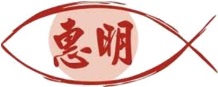 臺中市私立惠明盲校111 學 年 度 招 生 說 明 會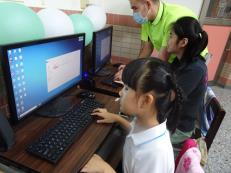 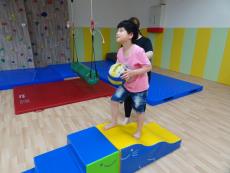 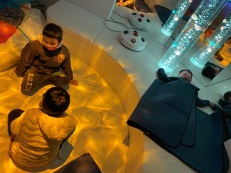 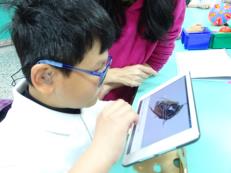 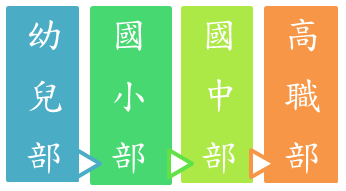 ◎活動參與對象：視障學生、家長、教師及其他對視障教育富有熱忱人員◎活動日期、時間：110年12月15日(星期三) 上午09:30~12:00
◎活動地點：臺中市私立惠明盲校(臺中市大雅區雅潭路四段336號)◎活動報名時間及方式：（一）時間：即日起至110年12月10日(星期五)止（二）填寫Google表單報名，網址如下:https://reurl.cc/6D38pM        或致電本校教務處註冊組何組長(04)25661024分機122◎活動內容：◎活動注意事項：1.防疫期間，與會人員請全程配戴口罩。2.因停車位有限，請盡量搭乘大眾交通工具。   3.為響應環保、節約資源，請自行攜帶環保杯及環保餐具。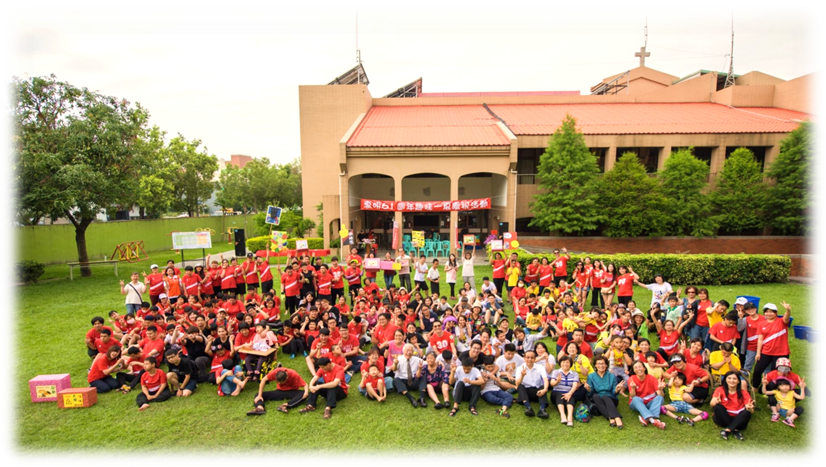 時間活動內容備註09:00-09:30報到09:30-09:40致歡迎詞09:40-10:00學校辦學簡介10:00-10:30校園環境參觀10:30-11:00課程體驗11:00-11:30認識導盲犬11:30-12:00互動交流時間12:00平安賦歸